Дистанционные занятия по программе  «Основы технического моделирования»Педагог: Москвина Марина Борисовна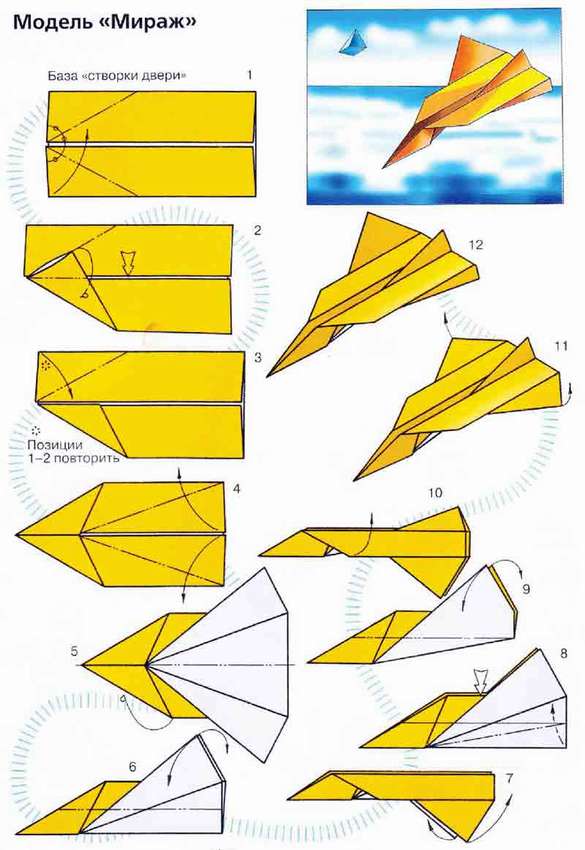 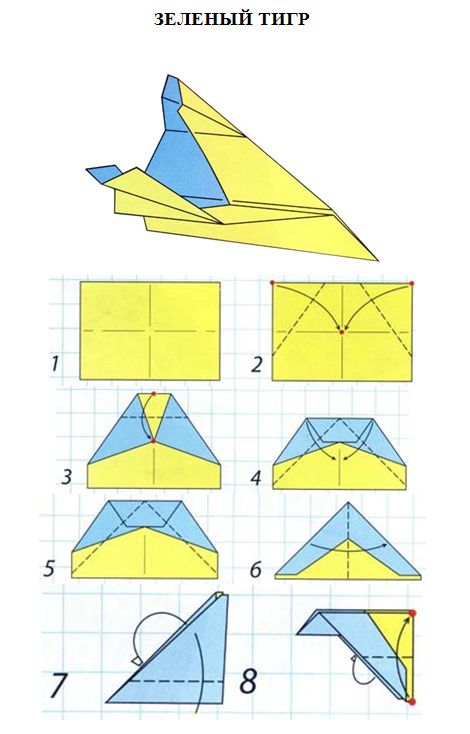 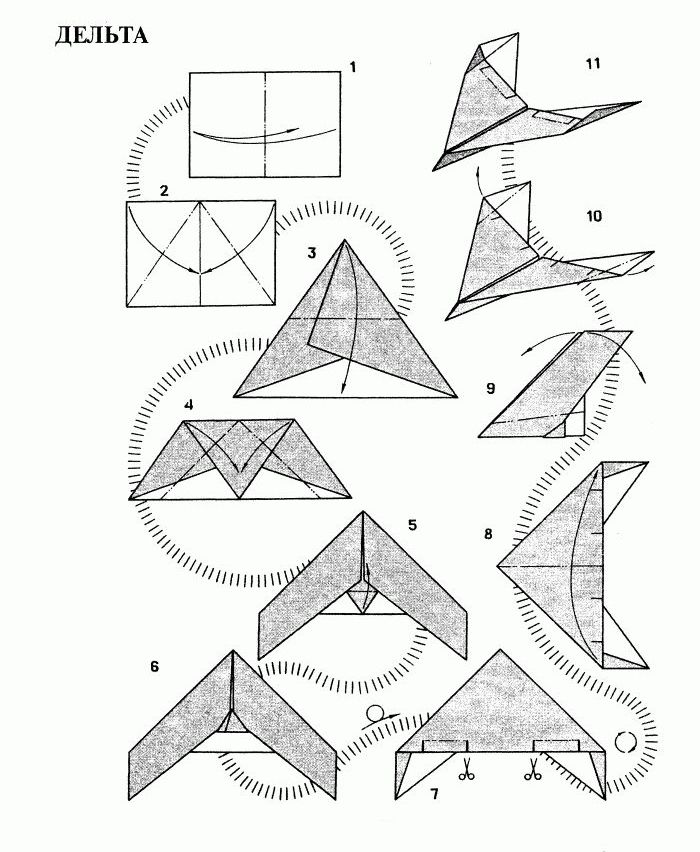 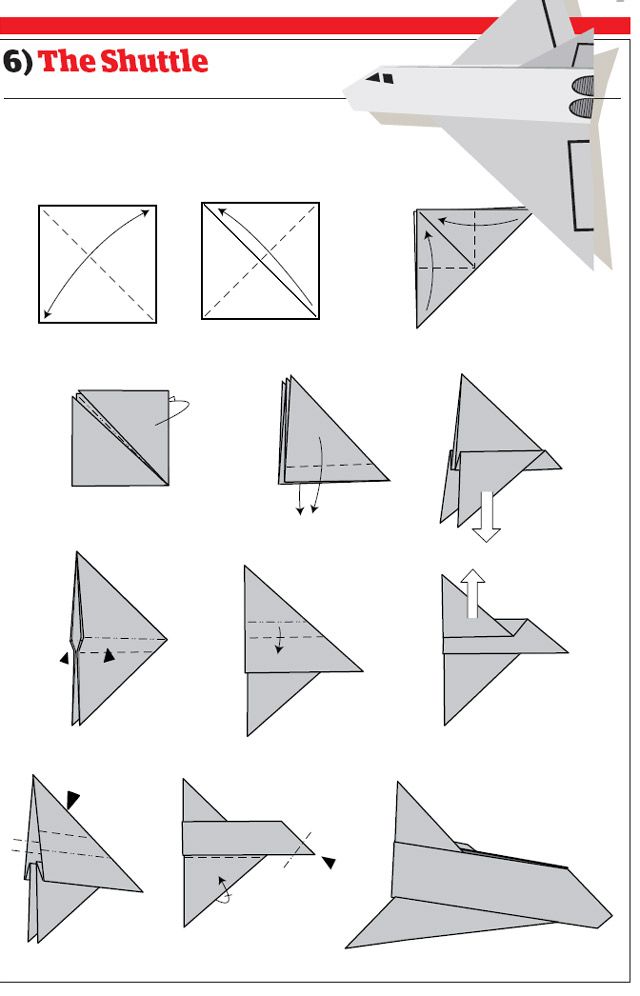 Лодочка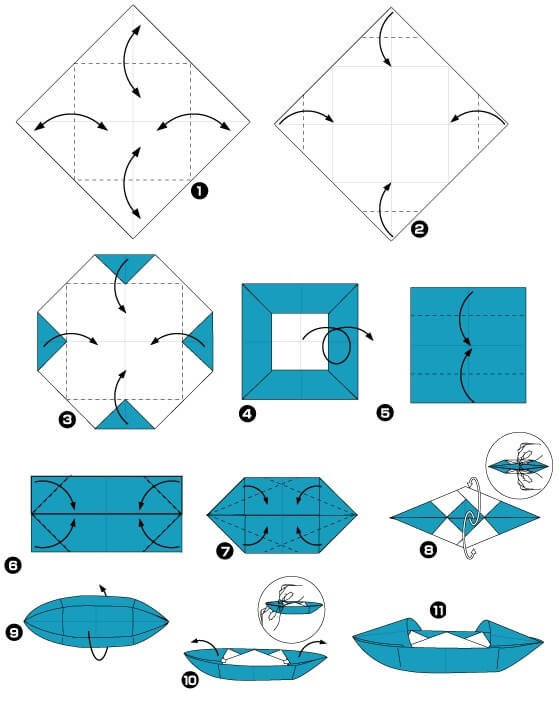 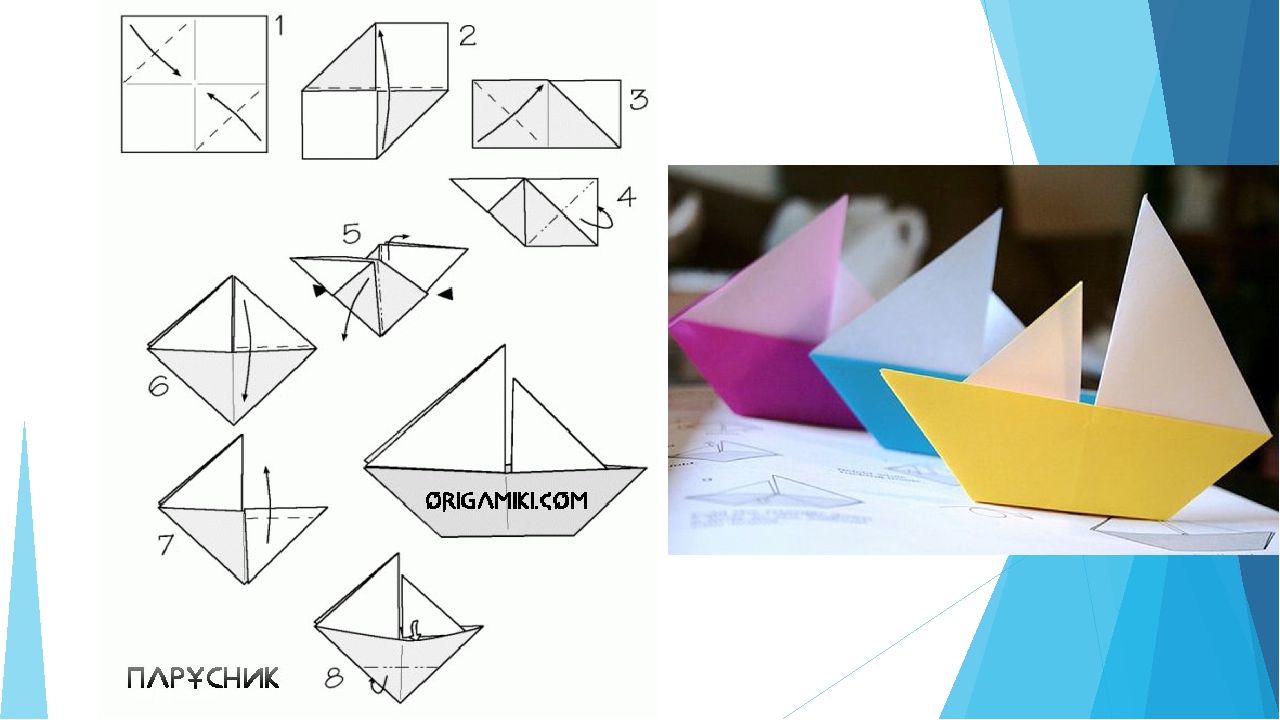 Двухтрубный пароход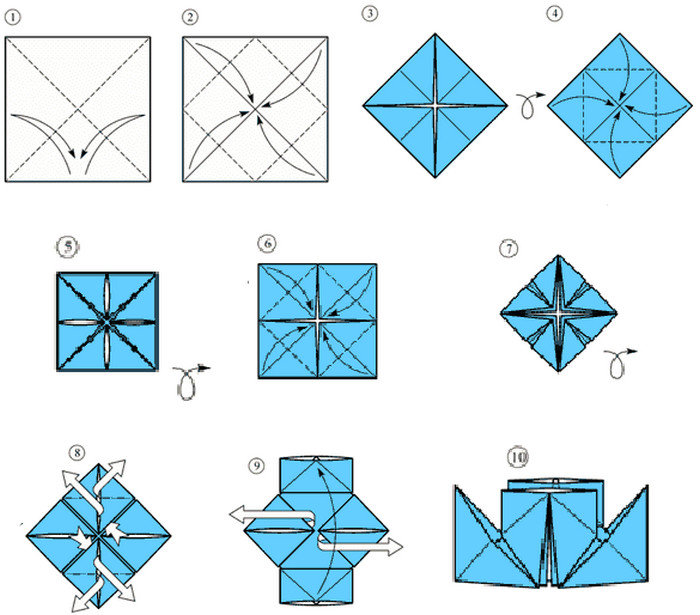 Теплоход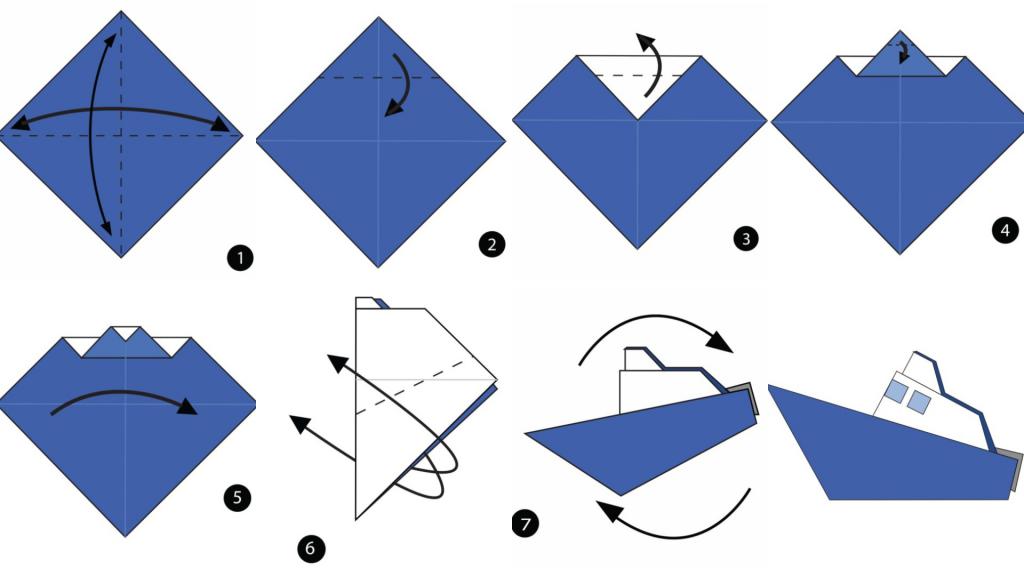 Лодка с собачкой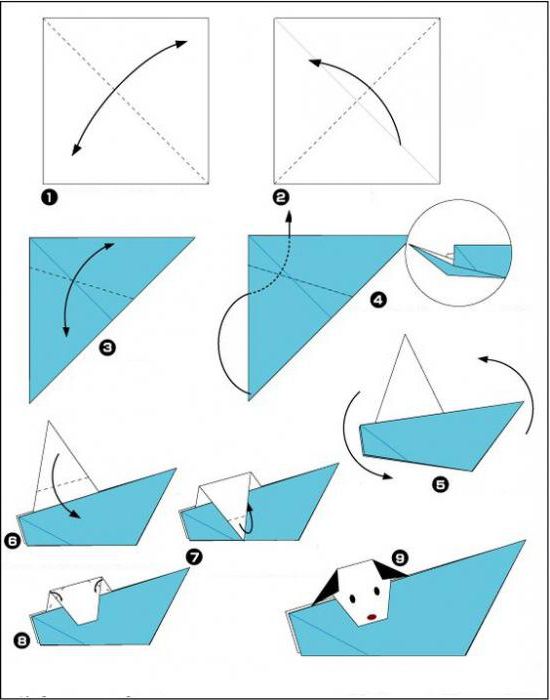 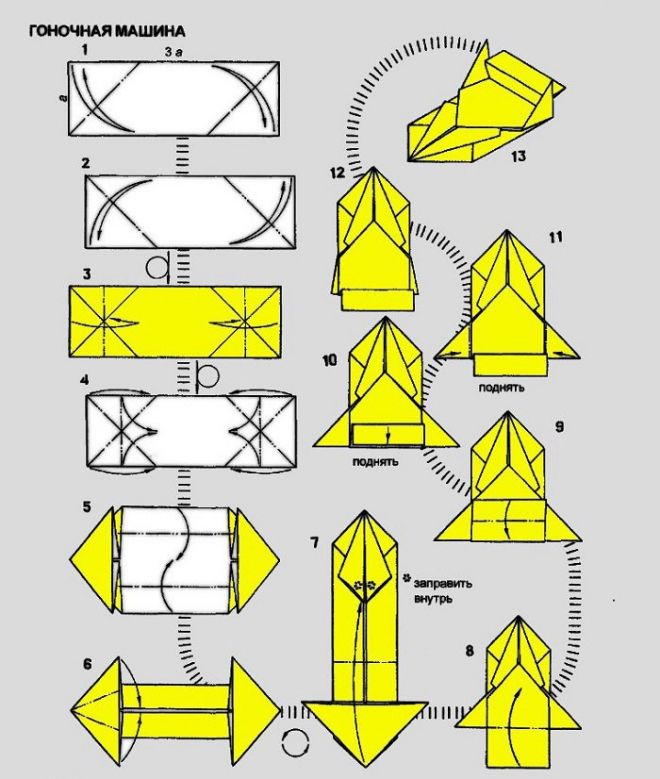 Внедорожник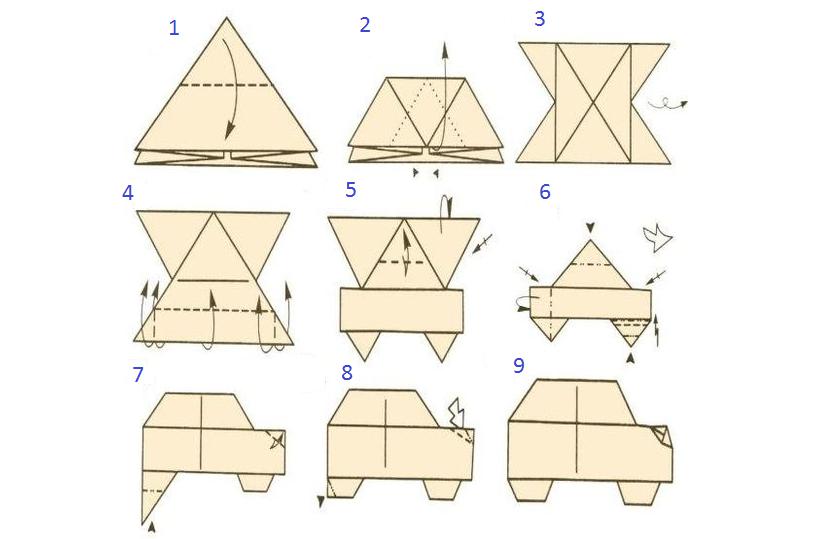 Каркающий ворон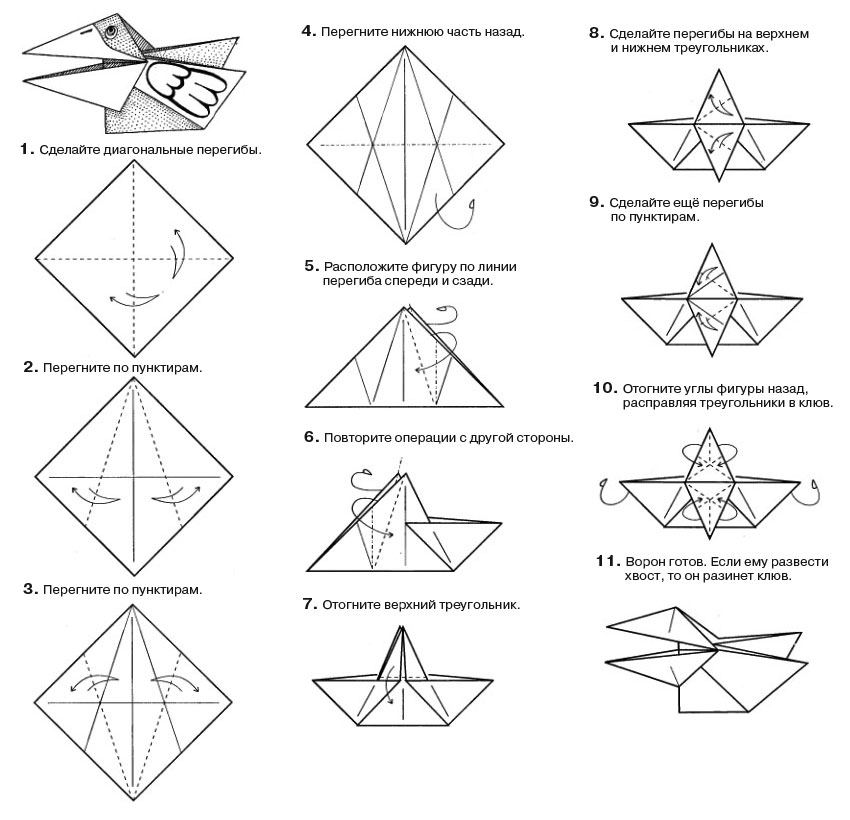 Легковой автомобиль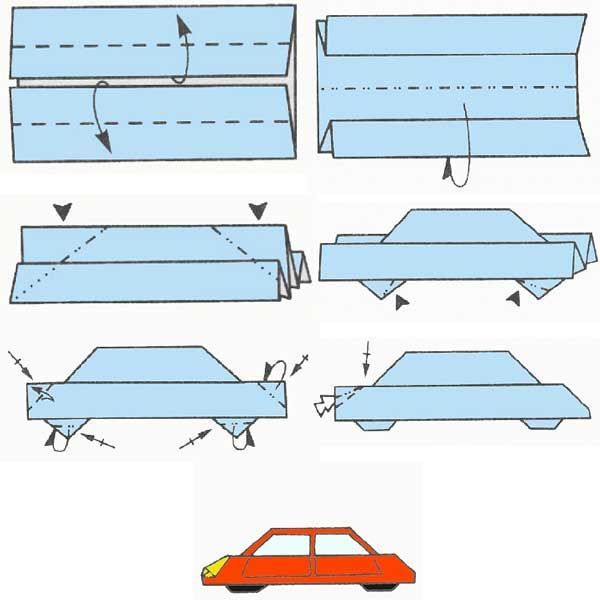 Танк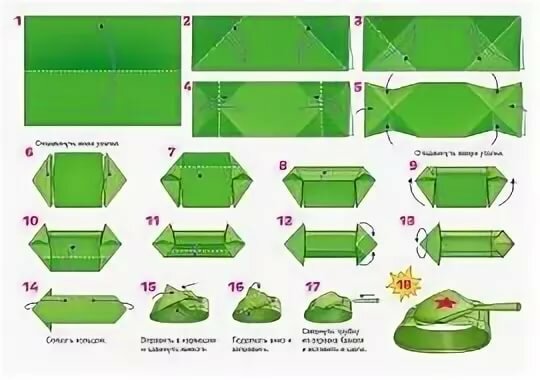 Прыгающая лягушка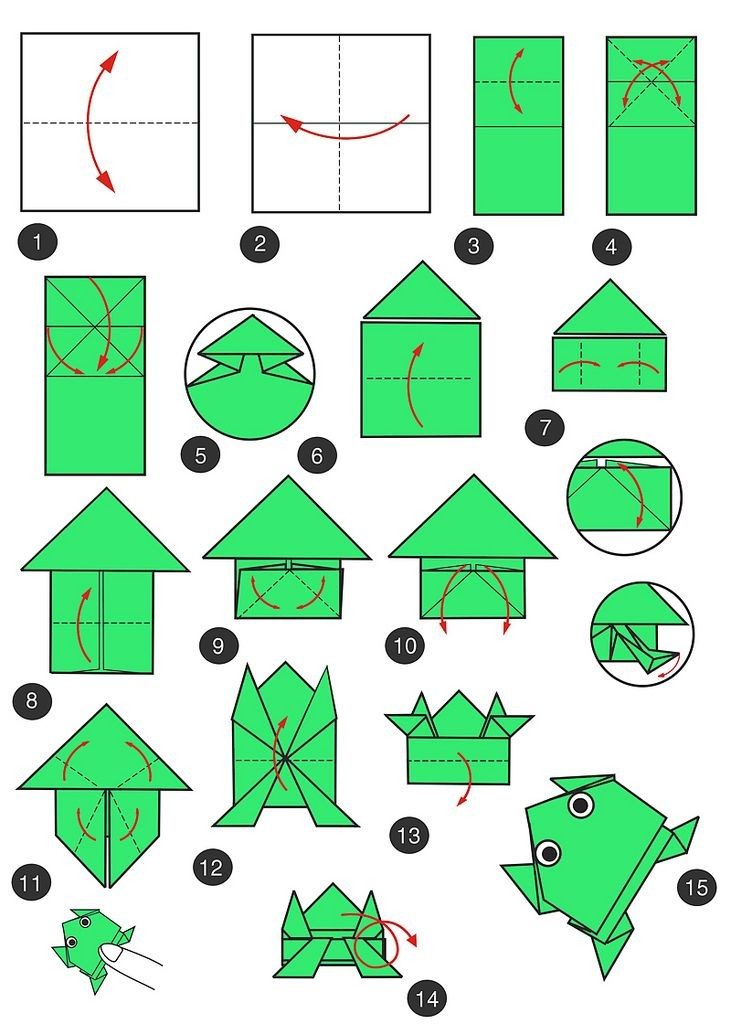 